ВЫПИСКАиз государственного лесного реестрао лесных кварталах и о лесотаксационных выделах№ ЛФ-21-0119 от 09 февраля 2021 годаКарта-схема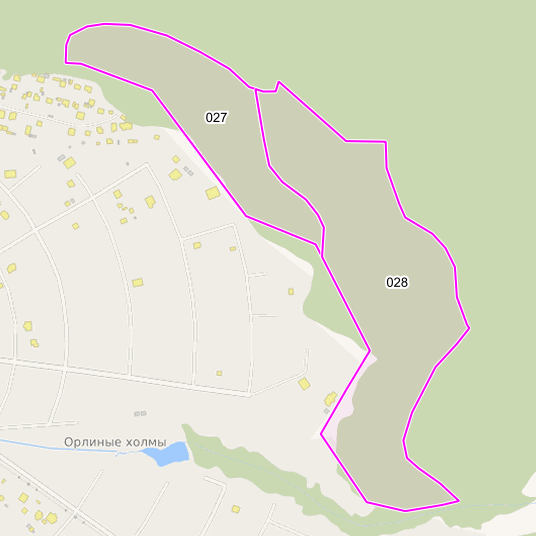 Место-положение:Лесничество:ПодольскоеПодольскоеМесто-положение:Участковое лесничество:Пушкинское Пушкинское Место-положение:Квартал:056 056 Место-положение:Выдел:028;027; 028;027; Виды использования:Заготовка древесины; Заготовка и сбор не древесных лесных ресурсов; Заготовка пищевых лесных ресурсов и сбор лекарственных растений; Осуществление научно-исследовательской деятельности, образовательной деятельности; Осуществление рекреационной деятельности; Выращивание лесных плодовых, ягодных, декоративных растений, лекарственных растений; Выращивание посадочного материала лесных растений (саженцев, сеянцев); Строительство и эксплуатация водохранилищ и иных искусственных объектов, а также гидротехнических сооружений, морских портов, морских терминалов, речных портов, причалов; Строительство, реконструкция, эксплуатация линейных объектов; Осуществление религиозной деятельности; Изыскательские работы.; Заготовка древесины; Заготовка и сбор не древесных лесных ресурсов; Заготовка пищевых лесных ресурсов и сбор лекарственных растений; Осуществление научно-исследовательской деятельности, образовательной деятельности; Осуществление рекреационной деятельности; Выращивание лесных плодовых, ягодных, декоративных растений, лекарственных растений; Выращивание посадочного материала лесных растений (саженцев, сеянцев); Строительство и эксплуатация водохранилищ и иных искусственных объектов, а также гидротехнических сооружений, морских портов, морских терминалов, речных портов, причалов; Строительство, реконструкция, эксплуатация линейных объектов; Осуществление религиозной деятельности; Изыскательские работы.; Заготовка древесины; Заготовка и сбор не древесных лесных ресурсов; Заготовка пищевых лесных ресурсов и сбор лекарственных растений; Осуществление научно-исследовательской деятельности, образовательной деятельности; Осуществление рекреационной деятельности; Выращивание лесных плодовых, ягодных, декоративных растений, лекарственных растений; Выращивание посадочного материала лесных растений (саженцев, сеянцев); Строительство и эксплуатация водохранилищ и иных искусственных объектов, а также гидротехнических сооружений, морских портов, морских терминалов, речных портов, причалов; Строительство, реконструкция, эксплуатация линейных объектов; Осуществление религиозной деятельности; Изыскательские работы.; Общая площадь:12.7 12.7 12.7 Особые отметки:Категория защитных лесов:Категория защитных лесов:Лесопарковые зоныЦелевое назначение лесов:Целевое назначение лесов:защитные Местоположение:Лесничество:ПодольскоеМестоположение:Участковое лесничество:ПушкинскоеМестоположение:Квартал:056Местоположение:Выдел:028;027;